СОБРАНИЕ МУНИЦИПАЛЬНОГО ОБРАЗОВАНИЯ"ХОЛМСКИЙ ГОРОДСКОЙ ОКРУГ"РЕШЕНИЕот 26.05.2022 г. № 52/6-458В соответствии с Федеральным законом от 25.12.2008г. №273-Ф3 «О противодействии коррупции», Федеральным законом от 06.10.2003 № 131-ФЗ «Об общих принципах организации местного самоуправления в Российской Федерации», руководствуясь частью 3 статьи 30 Устава муниципального образования «Холмский городской округ», Собрание муниципального образования «Холмский городской округ», решило:1. Утвердить порядок сообщения лицами, замещающими муниципальные должности в муниципальном образовании «Холмский городской округ» о возникновении личной заинтересованности, которая приводит или может привести к конфликту интересов (прилагается).2. Признать утратившими силу:1) решение Собрания муниципального образования «Холмский городской округ» от 30.04.2020 № 27/6-208 «О порядке сообщения лицами, замещающими муниципальные должности в Собрании муниципального образования «Холмский городской округ», о возникновении личной заинтересованности, которая приводит или может привести к конфликту интересов»;2) решение Собрания муниципального образования «Холмский городской округ» от 30.04.2021 № 40/6-340 «О внесении изменений в Порядок сообщения лицами, замещающими муниципальные должности в Собрании муниципального образования «Холмский городской округ», о возникновении личной заинтересованности, которая приводит или может привести к конфликту интересов, утвержденный решением Собрания муниципального образования «Холмский городской округ» от 30.04.2020 г. № 27/6-208».3. Опубликовать настоящее решение в газете «Холмская панорама».4. Контроль за исполнением настоящего решения возложить на постоянную комиссию по Регламенту, депутатской этике и местному самоуправлению Собрания муниципального образования «Холмский городской округ» (А.В. Ермаков).Мэрмуниципального образования«Холмский городской округ»						Д.Г. ЛюбчиновПриложение к решению Собрания муниципального образования «Холмский городской округ» от 26.05.2022 г. № 52/6-458ПОРЯДОК СООБЩЕНИЯ ЛИЦАМИ, ЗАМЕЩАЮЩИМИ МУНИЦИПАЛЬНЫЕ ДОЛЖНОСТИ В МУНИЦИПАЛЬНОМ ОБРАЗОВАНИИ «ХОЛМСКИЙ ГОРОДСКОЙ ОКРУГ» О ВОЗНИКНОВЕНИИ ЛИЧНОЙ ЗАИНТЕРЕСОВАННОСТИ ПРИ ОСУЩЕСТВЛЕНИИ ПОЛНОМОЧИЙ, КОТОРАЯ ПРИВОДИТ ИЛИ МОЖЕТ ПРИВЕСТИ К КОНФЛИКТУ ИНТЕРЕСОВСписок изменяющих документов(в ред. Решений Собрания муниципального образования"Холмский городской округ"от 23.11.2023 № 6/7-29)1. Настоящий Порядок определяет порядок сообщения лицами, замещающими муниципальные должности в муниципальном образовании «Холмский городской округ» о возникновении личной заинтересованности при осуществлении полномочий, которая приводит или может привести к конфликту интересов.2. Лицами, замещающими муниципальные должности в муниципальном образовании «Холмский городской округ» (далее – лица, замещающие муниципальные должности) являются:1) мэр муниципального образования «Холмский городской округ» (далее – мэр Холмского городского округа);2) депутаты Собрания муниципального образования «Холмский городской округ» (далее – депутаты Собрания Холмского городского округа);3) председатель Контрольно-счетной палаты муниципального образования «Холмский городской округ» (далее – председатель Контрольно-счетной палаты).(п. 3 введен Решением Собрания муниципального образования "Холмский городской округ" от 23.11.2023 N 6/7-29)3. Для целей настоящего Порядка используются следующие основные термины и понятия:1) конфликт интересов - ситуация, при которой личная заинтересованность (прямая или косвенная) лица, замещающего должность, замещение которой предусматривает обязанность принимать меры по предотвращению и урегулированию конфликта интересов, влияет или может повлиять на надлежащее, объективное и беспристрастное исполнение им должностных (служебных) обязанностей (осуществление полномочий).2) личная заинтересованность - возможность получения доходов в виде денег, иного имущества, в том числе имущественных прав, услуг имущественного характера, результатов выполненных работ или каких-либо выгод (преимуществ) лицом, указанным в подпункте 1 пункта 3 настоящего Порядка, и (или) состоящими с ним в близком родстве или свойстве лицами (родителями, супругами, детьми, братьями, сестрами, а также братьями, сестрами, родителями, детьми супругов и супругами детей), гражданами или организациями, с которыми лицо, указанное в подпункте 1 пункта 3 настоящего Порядка, и (или) лица, состоящие с ним в близком родстве или свойстве, связаны имущественными, корпоративными или иными близкими отношениями.(п.п.2 в ред. Решения Собрания муниципального образования "Холмский городской округ" от 23.11.2023 N 6/7-29)4. Лица, указанные в пункте 2 настоящего Порядка в соответствии с законодательством Российской Федерации о противодействии коррупции обязаны сообщать о возникновении личной заинтересованности при осуществлении полномочий, которая приводит или может привести к конфликту интересов, а также принимать меры по предотвращению или урегулированию конфликта интересов, в том числе при участии в работе создаваемых Собранием муниципального образования «Холмский городской округ» (далее – Собрание Холмского городского округа), администрацией муниципального образования «Холмский городской округ», комиссий, рабочих групп (далее - комиссия при администрации Холмского городского округа).Сообщение оформляется в письменной форме в виде уведомления о возникновении личной заинтересованности при осуществлении полномочий, которая приводит или может привести к конфликту интересов (далее – Уведомление) по форме согласно приложению к настоящему Порядку.5. Не потребуется сообщать о возникновении личной заинтересованности при осуществлении полномочий, которая приводит или может привести к конфликту интересов, а также принимать меры по предотвращению или урегулированию конфликта интересов в случае отсутствия лица, замещающего муниципальную должность, на заседаниях постоянных комиссий Собрания, комиссий при администрации муниципального образования «Холмский городской округ» либо на вопросе при рассмотрении и принятии, которого у лица, замещающего муниципальную должность, возникает личная заинтересованность6. Пункт 5 настоящего Порядка не применяется к лицу, замещающему муниципальную должность, при рассмотрении и принятии вопроса, по которому возникает личная заинтересованность, в случаях:1) внесения им проекта муниципального правового акта в соответствии с частью 3 статьи 30 Устава муниципального образования «Холмский городской округ»;2) его участия при рассмотрении вопроса в составе рабочей группы Собрания;3) внесения им или лицами, состоящими с ним в близком родстве или свойстве лицами (родителями, супругами, детьми, братьями, сестрами, а также братьями, сестрами, родителями, детьми супругов и супругами детей), гражданами или организациями, с которыми лицо, указанное в подпункте 1 пункта 3 настоящего Порядка, и (или) лица, состоящие с ним в близком родстве или свойстве, связаны имущественными, корпоративными или иными близкими отношениями, документов в комиссию при администрации Холмского городского округа, в состав которой входит лицо, замещающее муниципальную должность.(п.п.3 в ред. Решения Собрания муниципального образования "Холмский городской округ" от 23.11.2023 N 6/7-29)7. Уведомление рассматривается комиссией по рассмотрению уведомлений о возникновении личной заинтересованности при осуществлении полномочий, которая приводит или может привести к конфликту интересов (далее – Комиссия).Положение о Комиссии, а также её состав утверждается решением Собрания Холмского городского округа.8. Лица, указанные в пункте 2 настоящего Порядка направляют Уведомление в Комиссию в двух экземплярах.Также к Уведомлению могут быть приложены материалы, подтверждающие суть изложенного в нем, имеющиеся в распоряжении лица, направившего Уведомление.Одновременно с подачей Уведомления лицами, указанными в пункте 2 настоящего Порядка, направляется заявление в адрес Комиссии или председателя комиссии при администрации Холмского городского округа о самоотводе в голосовании по вопросу, который приводит или может привести к конфликту интересов.9. Уведомление со всеми приложенными к нему документами регистрируется секретарем Комиссии в день поступления в журнале регистрации уведомлений о возникновении личной заинтересованности при осуществлении полномочий, которая приводит или может привести к конфликту интересов лиц, замещающих муниципальные должности в муниципального образования «Холмский городской округ» (далее - Журнал регистрации уведомлений) и в течение трех рабочих дней со дня регистрации передает документы председателю Комиссии или председателю комиссии при администрации либо секретарь Комиссии направляет данные документы в электронном виде по электронной почте, о чем делается отметка в Журнале регистрации уведомлений. Электронный вариант документов должен в точности соответствовать варианту на бумажном носителе.10. Информация о поступлении Уведомления и заявления о самоотводе лица замещающего муниципальную должность по вопросам, рассматриваемым на заседаниях Собрания Холмского городского округа (постоянных комиссиях и сессиях) оглашается председателем Комиссии до рассмотрения соответствующего вопроса, а также отражается в протоколе заседаний.Информация о поступлении уведомления и заявления о самоотводе лица замещающего муниципальную должность по вопросам, рассматриваемым комиссией при администрации Холмского городского округа, оглашается председателем соответствующей комиссии на ее заседании до рассмотрения соответствующего вопроса, а также отражается в протоколе заседаний.11. В случае если лицу, замещающего муниципальную должность стало известно, что при рассмотрении вопроса на заседаниях постоянных комиссий Собрания Холмского городского округа, заседаниях Собрания Холмского городского округа, а также на заседаниях комиссии при администрации Холмского городского округа у него возникает личная заинтересованность, которая приводит или может привести к конфликту интересов, лицо, замещающее муниципальную должность обязано уведомить в устной форме на соответствующем заседании о личной заинтересованности при осуществлении полномочий, которая приводит или может привести к конфликту интересов, и заявить в устной форме о самоотводе в голосовании по указанному вопросу до голосования по соответствующему вопросу, о чем делается запись в протоколе заседания.В случае устного уведомления лицом, замещающем муниципальную должность, письменное уведомление по утвержденной настоящим Порядком форме и заявление о самоотводе, не требуется. (п.11 в ред. Решения Собрания муниципального образования "Холмский городской округ" от 23.11.2023 N 6/7-29)12. В журнале регистрации уведомлений указываются:1) порядковый номер уведомления;2) дата и время принятия уведомления;3) фамилия, имя, отчество лица, замещающего муниципальную должность в муниципальном образовании «Холмский городской округ», направившего уведомление, или иного лица;4) краткое содержание уведомления;5) фамилия, имя, отчество лица, зарегистрировавшего уведомление;6) подпись лица, зарегистрировавшего уведомление;7) дата и время передачи уведомления председателю Комиссии или председателю комиссии при администрации муниципального образования «Холмский городской округ» либо отметка о направлении документов в электронном виде по электронной почте.Листы Журнала регистрации уведомлений должны быть пронумерованы, прошнурованы и скреплены подписью секретаря Комиссии и печатью Собрания муниципального образования «Холмский городской округ».13. На уведомлении ставится отметка о его поступлении посредством указания на нем даты и времени поступления, входящего номера, подписи секретаря Комиссии.Один экземпляр уведомления с отметкой о принятии передается лицу, направившему уведомление, другой экземпляр передается председателю Комиссии для приобщения к документам согласно номенклатуре, утвержденной председателем Собрания Холмского городского округа, либо председателю комиссии при администрации Холмского городского округа не позднее одного рабочего дня, следующего за днем его поступления.(п.13 в ред. Решения Собрания муниципального образования "Холмский городской округ" от 23.11.2023 N 6/7-29)14. В случае возникновения личной заинтересованности у мэра Холмского городского округа при осуществлении полномочий по подписанию документов и проставлению визы согласования по вопросам материально-технического и организационного обеспечения (в том числе документов, связанных с осуществлением представительских расходов), которая приводит или может привести к конфликту интересов, он обязан направить уведомление в Комиссию для его регистрации в Журнале регистрации уведомлений.Уведомление подается по форме согласно приложению к настоящему Порядку в трех экземплярах, один из которых направляется мэру Холмского городского округа, второй экземпляр направляется в администрацию Холмского городского округа для подготовки распоряжения, а третий экземпляр уведомления остается в Комиссии.Администрация Холмского городского округа на основании уведомления подготавливает проект распоряжения администрации Холмского городского округа о передаче полномочий по подписанию документов и проставлению визы согласования, связанных с вопросами материально-технического и организационного обеспечения, первому вице-мэру Холмского городского округа и в течение 2 рабочих дней направляет его в Комиссию.(абз.3 в ред. Решения Собрания муниципального образования "Холмский городской округ" от 23.11.2023 N 6/7-29)Уведомление и копия данного распоряжения направляется в течение трех рабочих дней со дня поступления в Комиссию, и подлежит рассмотрению.(абз.4 в ред. Решения Собрания муниципального образования "Холмский городской округ" от 23.11.2023 N 6/7-29)15. В случае возникновения личной заинтересованности у председателя Собрания Холмского городского округа при осуществлении полномочий по подписанию документов и проставлению визы согласования по вопросам материально-технического и организационного обеспечения (в том числе документов, связанных с осуществлением представительских расходов), которая приводит или может привести к конфликту интересов, он обязан направить уведомление в аппарат Собрания Холмского городского округа для его регистрации в Журнале регистрации уведомлений.Уведомление подается по форме согласно приложению к настоящему Порядку в двух экземплярах, один направляется в аппарат Собрания Холмского городского округа для подготовки распоряжения председателя Собрания, а второй экземпляр уведомления остается в Комиссии.Аппарат Собрания Холмского городского округа на основании уведомления подготавливает проект распоряжения председателя Собрания Холмского городского округа о передаче полномочий по подписанию документов и проставлению визы согласования, связанных с вопросами материально-технического и организационного обеспечения, заместителю председателя Собрания Холмского городского округа.Копия данного распоряжения направляется в течение трех рабочих дней с момента подписания заместителю председателя Собрания Холмского городского округа, оригинал данного распоряжения приобщается к документам согласно номенклатуре, утвержденной председателем Собрания Холмского городского округа.(абз.4 в ред. Решения Собрания муниципального образования "Холмский городской округ" от 23.11.2023 N 6/7-29)15.1. В случае возникновения личной заинтересованности у председателя Контрольно-счетной палаты при осуществлении полномочий по подписанию документов и проставлению визы согласования по вопросам материально-технического и организационного обеспечения (в том числе документов, связанных с осуществлением представительских расходов), которая приводит или может привести к конфликту интересов, он обязан направить уведомление в Комиссию для его регистрации в Журнале регистрации уведомлений.Уведомление подается по форме согласно приложению к настоящему Порядку в трех экземплярах, один из которых направляется председателю Контрольно-счетной палаты, второй экземпляр направляется в Контрольно-счетной палату Холмского городского округа для подготовки распоряжения, а третий экземпляр уведомления остается в Комиссии.Контрольно-счетная палата Холмского городского округа на основании уведомления подготавливает проект правового акта Контрольно-счетной палаты Холмского городского округа о передаче полномочий по подписанию документов и проставлению визы согласования, связанных с вопросами материально-технического и организационного обеспечения, главному инспектору Контрольно-счетной палаты Холмского городского округа.(п.15.1. введен Решением Собрания муниципального образования "Холмский городской округ" от 23.11.2023 N 6/7-29)16. Помимо лиц, замещающих муниципальные должности в муниципальном образовании «Холмский городской округ», иные лица, которым стало известно о возникновении личной заинтересованности при осуществлении полномочий лицом, замещающим муниципальную должность в муниципального образования «Холмский городской округ», которая приводит или может привести к конфликту интересов, либо о несоблюдении требований об урегулировании конфликта интересов, могут направить сообщение о данном факте в Комиссию.17. Уведомление после его рассмотрения приобщается к личному делу лица, замещающего муниципальную должность, или хранится в материалах соответствующего дела в аппарате Собрания Холмского городского округа.Приложение к Порядку сообщения лицами, замещающими муниципальные должности в Собрании муниципального образования «Холмский городской округ», о возникновении личной заинтересованности при осуществлении полномочий, которая приводит или может привести к конфликту интересовВ комиссию по рассмотрению уведомлений о возникновении личной заинтересованности при осуществлении полномочий, которая приводит или может привести к конфликту интересовОт_________________________________________________________________________________________________________(ФИО лица, замещающего муниципальную  должность, или ФИО иного лица)УВЕДОМЛЕНИЕо возникновении личной заинтересованности при осуществлении полномочий, которая приводит или может привести к конфликту интересовСообщаю о возникновении у _________________________________________ (меня или ФИО лица, замещающего муниципальную должность) личной заинтересованности при осуществлении полномочий, которая приводит или может привести к конфликту интересов (нужное подчеркнуть).Обстоятельства, являющиеся основанием возникновения личной заинтересованности: ______________________________________________________________________________________________________________________________________________________________________________________________________________________________________________________________________________________________________________________________________________________________Полномочия, на осуществление которых влияет или может повлиять личная заинтересованность:____________________________________________________________________________________________________________________________________________________________________________________________________________________________________________________________________________________________________________________________________________Предлагаемые меры по предотвращению или урегулированию конфликта интересов: ______________________________________________________________________________________________________________________________________________________________________________________________________________________________________________________________________________________________________________________________________________________________Намереваюсь (не намереваюсь) лично присутствовать на заседании комиссии по рассмотрению уведомлений о возникновении личной заинтересованности при осуществлении полномочий, которая приводит или может привести к конфликту интересов (нужное подчеркнуть) (данный абзац заполняется лицом, замещающим муниципальную должность).____________________________20_____г. ____________________________________(подпись лица, (расшифровка подписи) направляющего уведомление)ОБ УТВЕРЖДЕНИИ ПОРЯДКА СООБЩЕНИЯ ЛИЦАМИ, ЗАМЕЩАЮЩИМИ МУНИЦИПАЛЬНЫЕ ДОЛЖНОСТИ В МУНИЦИПАЛЬНОМ ОБРАЗОВАНИИ «ХОЛМСКИЙ ГОРОДСКОЙ ОКРУГ» О ВОЗНИКНОВЕНИИ ЛИЧНОЙ ЗАИНТЕРЕСОВАННОСТИ, КОТОРАЯ ПРИВОДИТ ИЛИ МОЖЕТ ПРИВЕСТИ К КОНФЛИКТУ ИНТЕРЕСОВ Список изменяющих документов(в ред. Решений Собрания муниципального образования"Холмский городской округ"от 23.11.2023 № 6/7-29)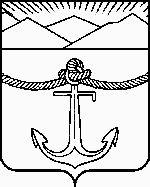 